RYS. NR 20Krzesło ADDE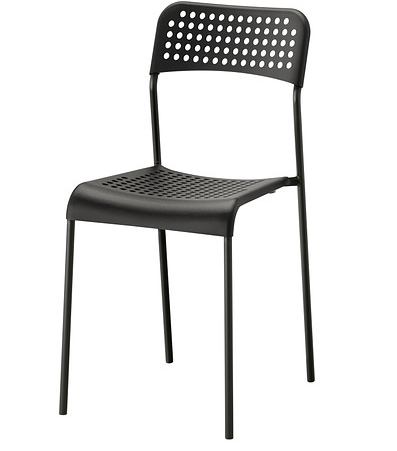 Przetestowano dla: 110 kgSzerokość: 39 cmGłębokość: 47 cmWysokość: 77 cmSzerokość siedziska: 39 cmGłębokość siedziska: 34 cmWysokość siedziska: 45 cm